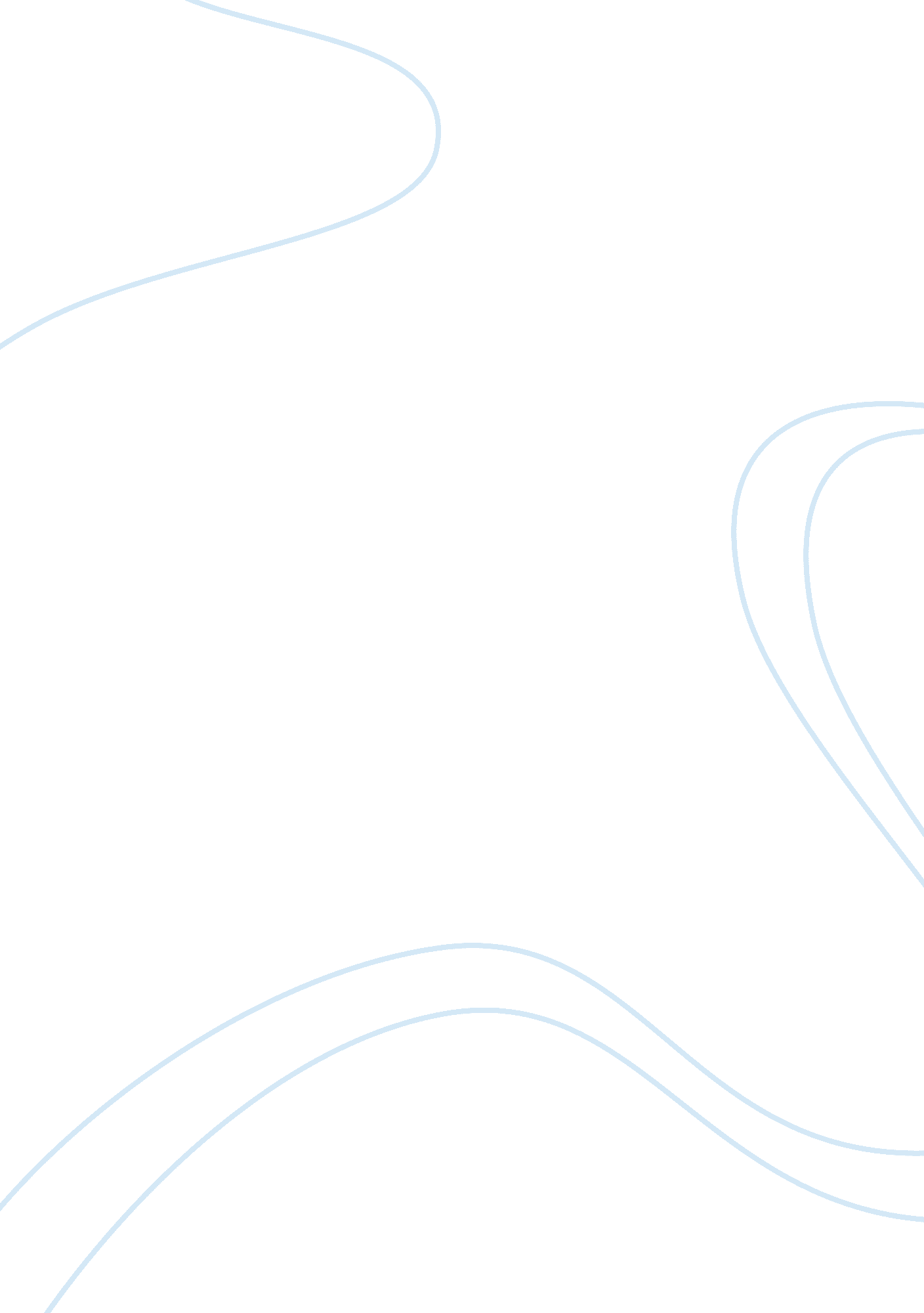 Spellbound and freudPsychology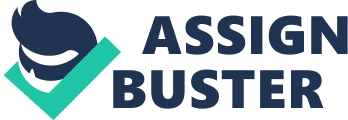 Spellbound & Freud Sigmund Freud was the originator of psychoanalysis. Some of the broad ideas of Freud’s psychoanalysis are used in the Hitchcock film Spellbound. Among them are the unconscious, Id, Ego, and Dream Analysis. The mind is broken up into two parts the conscious, the processes that one is aware of and the unconscious, processes that one is not aware of. The Id mainly resides in the unconscious mind; it desires to satisfy basic wants and needs and is present at birth. Ego develops slowly after birth, its role is mediator between what one wants, Id, and the restrictions the world places on a person. The Ego resides in both the conscious and unconscious mind. If the Ego cannot mediate between the world and the Id, the mind uses defense mechanisms to shut out upsetting ideas. One of those defense mechanisms is amnesia where one blocks or represses disturbing thoughts. Freud believed that one could access the unconscious mind through dreams and wrote an entire book about it. The movie Spellbound embraces Freud’s ideas and Alfred Hitchcock and Salvador Dali use cinematography to weave them into a riveting suspense filled cinematic ride. Dr. Peterson is a stifled, straight-laced, psychologist that works at Green Manors Mental Hospital in Vermont. She employs Freud’s psychoanalysis techniques with her patients as was taught to her by her mentor and teacher Dr. Burlov. Completely out of character, Peterson immediately falls in love with who she believes is her college and boss Dr. Anthony Edwardes, just arrived to replace Dr. Murchison, the previous director of Green Manors. Very quickly she discovers that her beloved is in fact an imposter that has amnesia and is repressing memories of the demise of the real Dr. Edwardes. Dr. Peterson is convinced that she can cure this mysterious and troubled man with psychoanalysis. We later find out that this mysterious man’s name is Ballantyne. One of the ways Alfred Hitchcock uses cinematography to capture Freud’s concept of accessing the unconscious mind is in a scene at Dr. Burlov’s home. Ballantyne wakes in the middle of the night and goes to the bathroom, where he is assaulted by visions of white with black lines going through it. He sees it everywhere, on the sink, towels and tiles. Hitchcock uses lighting in this scene to create longer shadows and movement that gives an ominous almost vertigo feeling. Later when Ballantyne goes downstairs with a razor in hand, he is given a glass of drugged milk by Bulov. Hitchcock uses camera work in this scene. The scene is shot through the bottom of a glass to depict the distorted and obscure feelings of one in a repressive trance. The next day, when he is awoken by Burlov, Ballantyne tells his dream. In the dream sequence by Salvador Dali, the viewer sees eyes everywhere, it begins with real photographs of eye that are then faded to drawings. The viewer feels the paranoia of really being watched, and then when they fade to drawings of eyes, the viewer feels as though it was nothing to be feared, as if the ego is mediating the fear of the situation. Finally, at the end of this part of the sequence the view is shown someone cutting a curtain with the eyes on it, as if the Id is exerting its basic instinct by gouging out the offending eye that is causing anxiety. In conclusion, Alfred Hitchcock and Salvador Dali masterfully use cinematography to depict the feelings and ideals of Sigmund Freud’s psychoanalysis. The use of light to create ominous feelings, camerawork to depict distortion and twisted thoughts and finally symbolism to convey ideas are just a few of the techniques used to show Freud’s theories. But in the end, this movie is just fun for the viewer. 